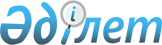 О внесении изменения в постановление Правительства Республики Казахстан от 19 сентября 1996 года № 1150
					
			Утративший силу
			
			
		
					Постановление Правительства Республики Казахстан от 10 мая 1999 года № 554. Утратило силу - постановлением Правительства РК от 8 апреля 2000 г. N 537 ~P000537     Правительство Республики Казахстан постановляет:     1. Внести в постановление Правительства Республики Казахстан от 19 сентября 1996 года № 1150  P961150_  "Об организации работы по определению основных показателей уровня жизни населения" следующее изменение:     в абзаце третьем пункта 1 слово "ежемесячно" заменить словом "ежеквартально";     2. Настоящее постановление вступает в силу со дня подписания.    Исполняющий обязанности      Премьер-Министра    Республики Казахстан  (Специалисты: Э.Жакупова               Н.Мартина)  
					© 2012. РГП на ПХВ «Институт законодательства и правовой информации Республики Казахстан» Министерства юстиции Республики Казахстан
				